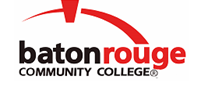 Baton Rouge Community CollegeAcademic Affairs Master SyllabusDate Approved:	1 September 2020Term and Year of Implementation:	Fall 2020Course Title:	Advanced Federal TaxationBRCC Course Rubric:	ACCT 2623Previous Course Rubric:	     Lecture Hours per week-Lab Hours per week-Credit Hours:	3-0-3Per semester:  Lecture Hours-Lab Hours-Instructional Contact Hours:	45-0-45Louisiana Common Course Number:	     CIP Code:	52.1601Course Description:	Covers the preparation of tax returns and schedules for businesses and special entities. This course can be taken with ACCT 2633 with departmental approval.Prerequisites:		ACCT 2613 (ACCT 220) with a C or betterCo-requisites:		     Suggested Enrollment Cap:	25Learning Outcomes.  Upon successful completion of this course, the students will be able to:1.	Identify business types, special entities, and federal tax exempt payers.2.	Account for business and special entity income and expenses on a federal tax return.3.	Identify the tax forms, schedules, and filing requirements of businesses and special entities.4.	Prepare and file electronic tax returns, including e-filing for businesses and special entities.5.	Discuss business and special entity tax issues.Assessment Measures.  Assessment of all learning outcomes will be measured using the following methods:1.	Exams and/or quizzes2.	Homework, projects, and/or classwork3.	Other assessments may include, but are not limited to case studies and surveys4.	Common questions will be administered by all sections of the course at the end of the semester, assessing the student's knowledge of the learning outcomes tested in the other assessment methods.Information to be included on the Instructor’s Course Syllabi:Disability Statement:  Baton Rouge Community College seeks to meet the needs of its students in many ways.  See the Office of Disability Services to receive suggestions for disability statements that should be included in each syllabus.Grading: The College grading policy should be included in the course syllabus.  Any special practices should also go here.  This should include the instructor’s and/or the department’s policy for make-up work.  For example in a speech course, “Speeches not given on due date will receive no grade higher than a sixty” or “Make-up work will not be accepted after the last day of class”.Attendance Policy:  Include the overall attendance policy of the college.  Instructors may want to add additional information in individual syllabi to meet the needs of their courses.General Policies: Instructors’ policy on the use of things such as beepers and cell phones and/or hand held programmable calculators should be covered in this section.Cheating and Plagiarism:  This must be included in all syllabi and should include the penalties for incidents in a given class.  Students should have a clear idea of what constitutes cheating in a given course.Safety Concerns:  In some courses, this may be a major issue.  For example, “No student will be allowed in the lab without safety glasses”.  General statements such as, “Items that may be harmful to one’s self or others should not be brought to class”.Library/ Learning Resources:  Since the development of the total person is part of our mission, assignments in the library and/or the Learning Resources Center should be included to assist students in enhancing skills and in using resources.  Students should be encouraged to use the library for reading enjoyment as part of lifelong learning.Expanded Course Outline:I.	BusinessesA.	Business Entities1.	Types of Business Entities and their filing requirements:a.	Sole Proprietorshipsb.	Partnershipsc.	Corporationsd.	Farmerse.	S Corporationsf.	Limited Liability Corporationsg.	Tax-exempt entities and associations2.	Elections for type of entity3.	Employer Identification Number4.	Accounting periods5.	Accounting methodsB.	PartnershipsC.	Corporations in GeneralD.	Forming a CorporationE.	S CorporationsII.	Business Financial InformationA.	Business IncomeB.	Business Expenses, Deductions, and CreditsC.	Business AssetsD.	Analysis of Financial RecordsE.	Advising the Business TaxpayerIII.	Specialized Returns and TaxpayersA.	Trust and Estate Income TaxB.	Exempt OrganizationsC.	Retirement PlansD.	FarmersIV.	Completion of the Filing ProcessA.	AccuracyB.	Information Shared with TaxpayerC.	Record MaintenanceD.	Electronic Filing